	ПриложениеОПЕРАТИВНЫЙ ЕЖЕДНЕВНЫЙ ПРОГНОЗвозникновения чрезвычайных ситуаций на территорииРоссийской Федерации на 30 августа 2023 г.ДАЛЬНЕВОСТОЧНЫЙ ФО	Прогноз опасных и неблагоприятных метеорологических условийМетеорологическая обстановкаНа севере Республики Саха (Якутия), на юге Хабаровского края, в Сахалинской, Амурской областях, Еврейской АО, Чукотского АО сильный дождь, ливневой дождь, местами гроза. В Приморском крае, очень сильный дождь, ливневой дождь местами гроза, град. На территории округа ночью и утром местами туман. Ветер на всей территории округа, кроме юга Республики Саха (Якутия), Республики Бурятия, Забайкальского края, Курильских островов сильный ветер с порывами 15-20 м/с, местами до 23 м/с. 1.2.Гидрологическая обстановка: В Приморском крае за прошедшие сутки, в верховьях рек на малых водотоках наблюдался интенсивный спад воды. Подъем уровня воды продолжался в среднем и нижнем течении рек бассейна Уссури. Сохраняется подтопление пойм большинства рек края. На р. Большая Уссурка у г. Дальнереченск сохраняется уровень воды опасного критерия, на реках Уссури (Кировский, Графское – Тарташевка), Большая Уссурка (Рощино – Вагутон), Малиновка (Веденка) - неблагоприятные отметки уровней воды. В связи с затяжным периодом дождливой погоды, прогнозируемыми дождями, на большинстве рек края сложная паводковая ситуация сохранится, ожидается формирование и прохождение паводков. Паводки охватят большую территорию края, ожидаемый подъем уровня воды 0,5-1,5 м. При значительной интенсивности дождя, в верховьях рек и на малых водотоках, возможны резкие подъемы воды до 2,5 м. В условиях повышенной водности ожидаются выходы воды из берегов, с достижением критических отметок и подтопление прилегающих территорий. Увеличится глубина и затопление подтопленных территорий. Паводкоопасные районы: Хасанский, Октябрьский, Уссурийский, Надеждинский, Хорольский, Пограничный, Михайловский, Спасский, Ханкайский, Шкотовский, Чугуевский, Анучинский, Яковлевский, Кировский, Красноармейский, Дальнереченский, Лазовский, Ольгинский, Кавалеровский, Дальнегорский. В Республике Бурятия в уровенном режиме рек преобладал спад на 1-67 см/сутки. Выход воды на пойму наблюдается на р. Селенга у с. Новоселенгинск на 30 см у с. Кабанск - 41 см; р. Уда у с. Удинск – 4 см; р. Баргузин у Баргузин – 40 см.В Забайкальском крае на большинстве рек преобладает спад уровней воды, за исключением среднего течения р. Аргунь и среднего и нижнего течения р. Онон, где уровни воды повысились на 4-6 см. В ближайшие двое суток тенденция спадов и подъемов уровней воды на реках сохранится.В Амурской области на реках преобладает спад уровней воды, все реки в основных берегах. В Еврейской АО на Среднем Амуре на участке Екатерино-Никольское – Нижнеспасское продолжается подъем уровня воды на 2-12 см/сутки за счёт смещения паводков с рек Амурской области. Сохраняется затопление поймы р. Амур на участке Ленинское - Нижнеспасское на 0,2-0,9 м. На малых реках преобладает спад уровней воды. Затоплена пойма рр. Б. Бира, Биджан, Икура на глубину 0,1-0,3 м.В Хабаровском крае на Амуре наблюдается небольшой подъем уровня воды. Пойма затоплена на 0,3-1,1 м на участке Хабаровск – Комсомольск-на-Амуре, на 0,3 м у с. Богородское, на Амурской протоке у с. Казакевичево – на 1,2 м. На реках рр. Бикин, Подхоренок, Хор, Мая наблюдаются подъемы уровней воды на 16-26 см/сутки. Уровни воды выше отметок категории неблагоприятного явления сохраняются на реке Уссури на участке с. Лончаково – с. Новосоветское с затоплением поймы на 1,2-1,7 м. Высокие уровни воды категории неблагоприятного явления на р. Уссури сохранятся на участке с. Лончаково – с. Новосоветское в связи с подходом второй волны паводка: с. Лончаково 2-5 сентября 430-450 см (НЯ 350 см), с. Шереметьево 3-6 сентября 860-880 см (НЯ 810 см), с. Венюково 3-6 сентября 430-450 см (НЯ 400 см), с. Новосоветское 4-7 сентября 610-630 см (НЯ 550 см).На остальных реках края существенных изменений в водном режиме нет.В Сахалинской области на реках отмечаются колебания уровня воды.В Камчатском крае слабые подъемы уровней воды от прошедших дождей сохраняются на отдельных реках Тигильского района. На остальных реках отмечается понижение на 1-12 см. Все реки в берегах. В последующие сутки в связи с выпадением дождей подъемы уровней воды до 10 см возможны на реках Елизовского района. На остальных реках будут наблюдаться небольшие колебания уровня воды. Опасных явлений на реках края не прогнозируется. В Республике Саха (Якутия) на р. Лена на участке Витим - Саныяхтат наблюдается спад уровня воды на 11-74 см за сутки. На участке Покровск - Сангары продолжается подъем на 36 - 65 см за сутки. На р. Алдан отмечается понижение уровней воды различной интенсивности. На участке Петропавловск – Охотский Перевоз отмечается максимум дождевого паводка, общий рост составил 1,3-1,7 м. У п. Батамай продолжается подъем уровня воды 25 см за сутки. На р. Вилюй наблюдается незначительное повышение уровней воды от 1 до 5 см за сутки. На р. Яна преимущественно наблюдается рост уровня воды от 2 до 52 см за сутки. На р. Индигирка на участке Усть-Нера - Хонуу наблюдается понижение уровней воды на 18-34 см за сутки. На участке Белая Гора –Чокурдах продолжается подъем уровня воды на 29-74 см. На р. Колыма на участке Зырянка - Среднеколымск отмечается подъем уровня воды на 9 - 45 см, вызванный увеличением холостых сбросов из Колымского и Усть-Среднеканского водохранилищ. У с. Колымское сохраняется спад уровней воды 6 см за сутки. В ближайшие двое-трое суток у с. Колымское возобновится повышение уровня воды.В Магаданской области на реках наблюдается спад уровней воды. По р. Колыме проходят волны попусков из водохранилищ Колымской и Усть-Среднеканской ГЭС. На участке Сеймчан – Коркодон подъем уровня воды составляет 34-58 см/сутки без выхода воды на пойму.В Чукотском АО на реках преобладает спад уровней воды.  Японское море, Татарский пролив высота волн 2-3.5м (5 баллов).Охотское море высота волн 2-3.5м (5 баллов).Берингово море высота волн 1-2м (4 балла)2. Прогноз ЧСПриродные и природно-техногенные ЧСПрогнозируется вероятность возникновения ЧС (происшествий), связанных с повреждением (обрывом) ЛЭП и линий связи, обрушением слабо укрепленных конструкций, падением деревьев на всей территории округа, кроме юга Республики Саха (Якутия), Республики Бурятия, Забайкальского края, Курильских островов (Источник ЧС – сильный порывистый ветер).Существует вероятность поражения объектов электроэнергетики (трансформаторных подстанций, электрических систем и др.), хранилищ ГСМ, а также других объектов, не оборудованных молниезащитой (громоотводом), разрядами атмосферного электричества (молниями) на севере Республики Саха (Якутия), на юге Хабаровского края, в Приморском крае, Сахалинской, Амурской областях, Еврейской АО, Чукотском АО (Источник ЧС – гроза).Сохраняется вероятность возникновения ЧС (происшествий), связанных с повреждением крыш и остекления зданий, сооружений, автотранспортных средств, повреждением сельскохозяйственных культур на территории Приморского края, (Источник ЧС – град).Существует вероятность возникновения ЧС (происшествий), связанных с затруднением в движении транспорта, перекрытием трассы для движения и увеличением количества ДТП на автодорогах федерального, регионального, местного значения, в работе аэропортов и вертолетных площадок на территории округа (Источник ЧС – туман).Прогнозируется вероятность возникновения чрезвычайных ситуаций
на акваториях Японского, Охотского морей и Татарского пролива, связанных с авариями и повреждениями на судах при нарушении правил судоходства в условиях осложненной синоптической обстановки. Возможны повреждения судов у причалов, береговых сооружений (Источник ЧС – волнение моря до 5 баллов).Существует риск возникновения ЧС (происшествий), связанных с подтоплением пониженных участков местности, низководных мостов, подмывом автомобильных и ж/д дорог в республиках Саха (Якутия), Бурятия, Приморском, Хабаровском краях, Магаданской, Амурской, Сахалинской областях, Еврейской АО, Чукотском АО (Источник ЧС – осадки на фоне высокой водности, высокие уровни воды, неисправность и замусоривание коллекторно-дренажных систем, кратковременные подъемы на реках).Существует вероятность возникновения происшествий на водных объектах, связанных с несоблюдением правил безопасности людей на воде, с эксплуатацией маломерных судов  на большей части субъектов округа.Сохраняется риск возникновения происшествий, связанных с затруднениями судоходства, в результате низких уровней воды на отдельных участках рек на территории Республики Саха (Якутия).На территории горных районов республик Бурятия, Саха (Якутия), Забайкальского, Хабаровского, Камчатского, Приморского краёв, Амурской, Сахалинской областей, Еврейской АО существует вероятность возникновения ЧС (происшествий), вызванных перекрытием автомобильных и железных дорог, нарушением работы транспорта, повреждением опор ЛЭП, повреждением зданий и сооружений, нарушением работы систем жизнеобеспечения населения (Источник ЧС – высокий уровень предшествующего увлажнения, оползни, сели, обвалы, антропогенная деятельность).Сохраняется вероятность возникновения очагов ландшафтных пожаров, а также ухудшения лесопожарной обстановки на природных территориях отдельных районов республик Саха (Якутия), Бурятия, Забайкальского, Хабаровского, Камчатского краев, Магаданской, Амурской, Сахалинской областей, Чукотского АО, Еврейской АО.Существует вероятность трансграничного перехода природных пожаров в приграничной зоне с Китайской Народной Республикой.2.2. Техногенные ЧССуществует вероятность возникновения ЧС (происшествий) локального уровня, связанных с авариями в работе систем коммунального жизнеобеспечения, а также риск возникновения техногенных пожаров (в т. ч. взрывов бытового газа) на территории округа (Источник ЧС – износ оборудования, нарушение и несоблюдение производственно-технологических норм и правил эксплуатации газового оборудования).СИБИРСКИЙ ФОПрогноз опасных и неблагоприятных метеорологических условийМетеорологическая обстановка  На территории округа, местами дождь, ливневой дождь, гроза. В центре Красноярского края, Омской, Новосибирской областях, на западе Томской, на севере Иркутской областей, в Эвенкийском МР сильный дождь, ливневой дождь, местами гроза, град. На юге Таймыра сильный дождь, мокрый снег. На территории округа ночью и утром местами туман. В Омской, Новосибирской. Томской, Кемеровской областях и при грозе сильный ветер с порывами 15-20 м/с.        Температура воздуха в Республике Тыва + 30…+35оС.1.2.Гидрологическая обстановка: В Омской области сохраняется критическая отметка (низкая межень) уровня воды на р. Иртыш у р.п. Черлак.В Иркутской области сохраняется подтопление 10 дачных домов 29 приусадебных участков на территории СНТ «Елизовское» г. Иркутск.Прогноз ЧСПриродные и природно-техногенные ЧСПрогнозируется вероятность возникновения ЧС (происшествий), связанных с повреждением (обрывом) ЛЭП и линий связи, обрушением слабо укрепленных конструкций, падением деревьев на территории Омской, Новосибирской. Томской, Кемеровской областей, на севере Иркутской области, в Эвенкийском МР (Источник ЧС – сильный порывистый ветер).Существует вероятность поражения объектов электроэнергетики (трансформаторных подстанций, электрических систем и др.), хранилищ ГСМ, а также других объектов, не оборудованных молниезащитой (громоотводом), разрядами атмосферного электричества (молниями) в центре Красноярского края, Омской, Новосибирской областях, на западе Томской, на севере Иркутской областей, в Эвенкийском МР (Источник ЧС – гроза). Существует вероятность возникновения ЧС (происшествий), связанных с затруднением в движении транспорта, перекрытием трассы для движения и увеличением количества ДТП на автодорогах федерального, регионального, местного значения, в работе аэропортов и вертолетных площадок на территории округа (Источник ЧС – туман).Существует риск возникновения ЧС (происшествий), связанных с подтоплением пониженных участков местности, низководных мостов, подмывом автомобильных и ж/д дорог в Красноярском крае, Республике Тыва, Омской, Новосибирской, Томской, Иркутской областях, Туруханском, Эвенкийском МР, на Таймыре (Источник ЧС – осадки на фоне высокой водности, высокие уровни воды, неисправность и замусоривание коллекторно-дренажных систем, кратковременные подъемы на реках). Сохраняется вероятность возникновения происшествий на водных объектах, связанных с несоблюдением правил безопасности людей на воде, с эксплуатацией маломерных судов на всей территории округа.Сохраняется риск возникновения происшествий, связанных с затруднениями судоходства, в результате низких уровней воды на отдельных участках рек на территории Алтайского, Красноярского краев, Омской области.Сохраняется риск ухудшения гидрологической обстановки, обусловленной повышенными сбросами с Иркутской ГЭС.На территории горных районов республик Алтай, Тыва, Хакасия, Красноярского края, Иркутской, Кемеровской областей существует вероятность возникновения ЧС (происшествий), вызванных перекрытием автомобильных и железных дорог, нарушением работы транспорта, повреждением опор ЛЭП, повреждением зданий и сооружений, нарушением работы систем жизнеобеспечения населения (Источник ЧС – высокий уровень предшествующего увлажнения, оползни, сели, обвалы, антропогенная деятельность).Повышается вероятность возникновения ЧС (происшествий) на территории Республики Тыва, связанных с отключением электроэнергии в результате перегрева трансформаторных подстанций, засухой, повышением классов пожарной опасности в лесах и на торфяниках, обмелением рек, осушением водоёмов, гибелью растений, сельскохозяйственных угодий, пастбищ (Источник ЧС – высокая температура воздуха).Сохраняется вероятность возникновения очагов ландшафтных пожаров, а также ухудшения лесопожарной обстановки на природных территориях отдельных районов республик Алтай, Тыва, Хакасия, Красноярского, Алтайского краев, Иркутской, Омской, Томской, Новосибирской, Кемеровской областей.Существует вероятность трансграничного перехода природных пожаров в приграничной зоне с Республикой Казахстан.2.2. Техногенные ЧС Существует вероятность возникновения чрезвычайных ситуаций (происшествий) локального уровня, связанных с авариями в работе систем коммунального жизнеобеспечения, а также риск возникновения техногенных пожаров (в т. ч. взрывов бытового газа) на территории округа (Источник ЧС – износ оборудования, нарушение и несоблюдение производственно-технологических норм и правил эксплуатации газового оборудования).УРАЛЬСКИЙ ФО1. Прогноз опасных и неблагоприятных метеорологических условийМетеорологическая обстановкаВ Свердловской, Челябинской, Курганской областях сильный дождь, ливневой дождь, гроза, град. В Тюменской области, Ханты-Мансийском АО, на востоке Ямало-Ненецкого АО, местами гроза. В Свердловской, Челябинской, Курганской, Тюменской областях, Ханты-Мансийском АО сильный ветер с порывами 15-20 м/с. 1.2.Гидрологическая обстановкаСохраняется уровень воды ниже опасно низкой отметки на реке Казым (Ханты-Мансийский АО), на р. Обь, пр. Малая Обь (Ямало-Ненецкий АО).2. Прогноз ЧС2.1. Природные и природно-техногенные ЧС  Прогнозируется вероятность возникновения ЧС (происшествий), связанных с повреждением (обрывом) ЛЭП и линий связи, обрушением слабо укрепленных конструкций, падением деревьев на территории Свердловской, Челябинской, Курганской, Тюменской областях, Ханты-Мансийском АО, на востоке Ямало-Ненецкого АО (Источник ЧС – сильный порывистый ветер).Существует вероятность поражения объектов электроэнергетики (трансформаторных подстанций, электрических систем и др.), хранилищ ГСМ, а также других объектов, не оборудованных молниезащитой (громоотводом), разрядами атмосферного электричества (молниями) на территории Свердловской, Челябинской, Курганской, Тюменской областях, Ханты-Мансийском АО, на востоке Ямало-Ненецкого АО (Источник ЧС – гроза). Сохраняется вероятность возникновения ЧС (происшествий), связанных с повреждением крыш и остекления зданий, сооружений, автотранспортных средств, повреждением сельскохозяйственных культур на территории Свердловской, Челябинской, Курганской областях (Источник ЧС – град).Существует риск возникновения ЧС (происшествий), связанных с подтоплением пониженных участков местности, низководных мостов, подмывом автомобильных и ж/д дорог в Свердловской, Челябинской, Курганской, Тюменской областях, Ханты-Мансийском, Ямало-Ненецком АО (Источник ЧС – осадки на фоне высокой водности, высокие уровни воды, неисправность и замусоривание коллекторно-дренажных систем, кратковременные подъемы на реках).Сохраняется вероятность возникновения происшествий на водных объектах, связанных с несоблюдением правил безопасности людей на воде, с эксплуатацией маломерных судов на всей территории округа.Сохраняется риск возникновения происшествий, связанных с затруднениями судоходства, в результате низких уровней воды на отдельных участках рек на территории Ямало-Ненецкого, Ханты-Мансийского АО.На территории Челябинской области существует вероятность ЧС (происшествий), связанных с перекрытием автомобильных и железных дорог, нарушением работы транспорта, повреждением опор ЛЭП, повреждением зданий и сооружений, нарушением работы систем жизнеобеспечения населения (Источник ЧС – высокий уровень предшествующего увлажнения, оползни, сели, обвалы, антропогенная деятельность).Сохраняется вероятность возникновения очагов ландшафтных пожаров, а также ухудшения лесопожарной обстановки на природных территориях отдельных районов Свердловской, Курганской, Тюменской областей, Ханты-Мансийского АО.Существует вероятность трансграничного перехода природных пожаров в приграничной зоне с Республикой Казахстан.2.2. Техногенные ЧССуществует вероятность возникновения чрезвычайных ситуаций (происшествий), локального уровня, связанных с авариями в работе систем коммунального жизнеобеспечения, а также риск возникновения техногенных пожаров (в т. ч. взрывов бытового газа) на территории округа (Источник ЧС – износ оборудования, нарушение и несоблюдение производственно-технологических норм и правил эксплуатации газового оборудования).ПРИВОЛЖСКИЙ ФО1. Прогноз опасных и неблагоприятных метеорологических условийМетеорологическая обстановкаНа востоке Пермского края, на востоке Оренбургской области дождь, ливневой дождь, местами гроза. На востоке Республики Башкортостан сильный дождь, ливневой дождь, местами гроза, град. В республиках Башкортостан, Татарстан, Удмуртской Республике, Пермском крае, Самарской, Оренбургской областях ветер с порывами 12-17 м/с. при грозе 15-20м/с. 1.2.Гидрологическая обстановкаСохраняется уровень воды ниже опасно низкой отметки на р. Вятка (Кировская область), на р. Белая и р. Уфа (Республика Башкортостан).2. Прогноз ЧС2.1. Природные и природно-техногенные ЧСПрогнозируется вероятность возникновения ЧС (происшествий), связанных с повреждением (обрывом) ЛЭП и линий связи, обрушением слабо укрепленных конструкций, падением деревьев на территории республик Башкортостан, Татарстан, в Удмуртской Республике, Пермском крае, Самарской, Оренбургской областях (Источник ЧС – порывистый ветер).Существует вероятность поражения объектов электроэнергетики (трансформаторных подстанций, электрических систем и др.), хранилищ ГСМ, а также других объектов, не оборудованных молниезащитой (громоотводом), разрядами атмосферного электричества (молниями) на территории республик Башкортостан, Татарстан, в Удмуртской Республике, Пермском крае, Самарской, Оренбургской областях (Источник ЧС – гроза). Сохраняется вероятность возникновения ЧС (происшествий), связанных с повреждением крыш и остекления зданий, сооружений, автотранспортных средств, повреждением сельскохозяйственных культур на востоке Республики Башкортостан (Источник ЧС – град).Существует риск возникновения ЧС (происшествий), связанных с подтоплением пониженных участков местности, низководных мостов, подмывом автомобильных и ж/д дорог в Республике Башкортостан (Источник ЧС – осадки на фоне высокой водности, высокие уровни воды, неисправность и замусоривание коллекторно-дренажных систем, кратковременные подъемы на реках). Сохраняется вероятность возникновения происшествий на водных объектах, связанных с несоблюдением правил безопасности людей на воде, с эксплуатацией маломерных судов на всей территории округа.Сохраняется риск возникновения происшествий, связанных с затруднениями судоходства, в результате низких уровней воды на отдельных участках рек на территории Республики Башкортостан, Кировской области.Сохраняется вероятность возникновения очагов ландшафтных пожаров, а также ухудшения лесопожарной обстановки на природных территориях отдельных районах республик Башкортостан, Татарстан, Мордовия, Марий Эл, Чувашской Республики, Нижегородской, Ульяновской, Пензенской, Саратовской, Самарской, Оренбургской областей.Существует вероятность трансграничного перехода природных пожаров в приграничной зоне с Республикой Казахстан.2.2 Техногенные ЧС Существует вероятность возникновения чрезвычайных ситуаций (происшествий), локального уровня, связанных с авариями в работе систем коммунального жизнеобеспечения, а также риск возникновения техногенных пожаров (в т. ч. взрывов бытового газа) на территории округа (Источник ЧС – износ оборудования, нарушение и несоблюдение производственно-технологических норм и правил эксплуатации газового оборудования).ЮЖНЫЙ ФОПрогноз опасных и неблагоприятных метеорологических условийМетеорологическая обстановкаНа территории округа ночью и утром местами туман. В республиках Адыгея, Крым, г. Севастополь, Краснодарском крае ветер с порывами 12-17 м/с, в районе Новороссийска до 25 м/сТемпература воздуха в Республике Адыгея + 31…+36оС.1.2. Гидрологическая обстановка	На водных объектах округа опасных и неблагоприятных гидрологических явлений не ожидается.Черное море и Керченский пролив высота волн 0.5-1м (3 балла).Азовское море высота волн 0.5-1м (3 балла).2. Прогноз ЧС2.1. Природные и природно-техногенные ЧСПрогнозируется вероятность возникновения ЧС (происшествий), связанных с повреждением (обрывом) ЛЭП и линий связи, обрушением слабо укрепленных конструкций, падением деревьев в республиках Адыгея, Крым, г. Севастополь, Краснодарском крае (Источник ЧС – сильный порывистый ветер).Существует вероятность возникновения ЧС (происшествий), связанных с затруднением в движении транспорта, перекрытием трассы для движения и увеличением количества ДТП на автодорогах федерального, регионального, местного значения, в работе аэропортов и вертолетных площадок на территории округа (Источник ЧС – туман).Существует высокая вероятность возникновения происшествий на водных объектах, связанных с несоблюдением правил безопасности людей на воде, с эксплуатацией маломерных судов на всей территории округа.На территории горных районов Республики Крым, г. Севастополь, Краснодарского края существует вероятность возникновения ЧС (происшествий), связанных с перекрытием автомобильных и железных дорог, нарушением работы транспорта, повреждением опор ЛЭП, повреждением зданий и сооружений, нарушением работы систем жизнеобеспечения (Источник ЧС – оползни, обвалы, сели, провалы грунта, антропогенная деятельность).Повышается вероятность возникновения ЧС (происшествий) на территории Республик Адыгея, связанных с отключением электроэнергии в результате перегрева трансформаторных подстанций, засухой, повышением классов пожарной опасности в лесах и на торфяниках, обмелением рек, осушением водоёмов, гибелью растений, сельскохозяйственных угодий, пастбищ (Источник ЧС – высокая температура воздуха).Сохраняется вероятность возникновения очагов ландшафтных пожаров, а также ухудшения лесопожарной обстановки на природных территориях отдельных районов республики Крым, Адыгея, Калмыкия, Краснодарского края, Астраханкой, Волгоградской, Ростовской областей.Риск ухудшения экологической обстановки и задымления населенных пунктов существует на территории Астраханской области.Существует вероятность трансграничного перехода природных пожаров в приграничной зоне с Республикой Казахстан.2.2. Техногенные ЧС 	Существует вероятность возникновения чрезвычайных ситуаций (происшествий) локального уровня, связанных с авариями в работе систем коммунального жизнеобеспечения, а также риск возникновения техногенных пожаров (в т. ч. взрывов бытового газа) на территории округа (Источник ЧС – износ оборудования, нарушение и несоблюдение производственно-технологических норм и правил эксплуатации газового оборудования). ДОНЕЦКАЯ НАРОДНАЯ РЕСПУБЛИКА1. Прогноз опасных и неблагоприятных метеорологических условийНа территории Республики местами ночью и утром местами туман.2. Прогноз ЧС2.1. Природные и природно-техногенные ЧС Существует вероятность возникновения ЧС (происшествий), связанных с затруднением в движении транспорта, перекрытием трассы для движения и увеличением количества ДТП на автодорогах федерального, регионального, местного значения, в работе вертолетных площадок на территории Республики (Источник ЧС – туман).Сохраняется вероятность выявления термических аномалий, а также ухудшения лесопожарной обстановки на природных территориях отдельных районов Республики.2.2. Техногенные ЧССуществует вероятность возникновения чрезвычайных ситуаций (происшествий) локального уровня, связанных с авариями в работе систем коммунального жизнеобеспечения, а также риск возникновения техногенных пожаров (в т. ч. взрывов бытового газа) на территории Республики (Источник ЧС – износ оборудования, нарушение и несоблюдение производственно-технологических норм и правил эксплуатации газового оборудования).ЛУГАНСКАЯ НАРОДНАЯ РЕСПУБЛИКА1. Прогноз опасных и неблагоприятных метеорологических условийНа территории Республики местами ночью и утром местами туман.2. Прогноз ЧС2.1. Природные и природно-техногенные ЧС Существует вероятность возникновения ЧС (происшествий), связанных с затруднением в движении транспорта, перекрытием трассы для движения и увеличением количества ДТП на автодорогах федерального, регионального, местного значения, в работе вертолетных площадок на территории Республики (Источник ЧС – туман).Сохраняется вероятность выявления термических аномалий, а также ухудшения лесопожарной обстановки на природных территориях отдельных районов Республики.2.2. Техногенные ЧССуществует вероятность возникновения чрезвычайных ситуаций (происшествий) локального уровня, связанных с авариями в работе систем коммунального жизнеобеспечения, а также риск возникновения техногенных пожаров (в т. ч. взрывов бытового газа) на территории Республики (Источник ЧС – износ оборудования, нарушение и несоблюдение производственно-технологических норм и правил эксплуатации газового оборудования).ЗАПОРОЖСКАЯ ОБЛАСТЬ1. Прогноз опасных и неблагоприятных метеорологических условийНа территории области местами ночью и утром местами туман.2. Прогноз ЧС2.1. Природные и природно-техногенные ЧС Существует вероятность возникновения ЧС (происшествий), связанных с затруднением в движении транспорта, перекрытием трассы для движения и увеличением количества ДТП на автодорогах федерального, регионального, местного значения, в работе вертолетных площадок на территории области (Источник ЧС – туман).Сохраняется вероятность выявления термических аномалий, а также ухудшения лесопожарной обстановки на природных территориях отдельных районов области.2.2. Техногенные ЧССуществует вероятность возникновения чрезвычайных ситуаций (происшествий) локального уровня, связанных с авариями в работе систем коммунального жизнеобеспечения, а также риск возникновения техногенных пожаров (в т. ч. взрывов бытового газа) на территории области (Источник ЧС – износ оборудования, нарушение и несоблюдение производственно-технологических норм и правил эксплуатации газового оборудования).ХЕРСОНСКАЯ ОБЛАСТЬ1. Прогноз опасных и неблагоприятных метеорологических условийНа территории области местами ночью и утром местами туман.2. Прогноз ЧС2.1. Природные и природно-техногенные ЧС Существует вероятность возникновения ЧС (происшествий), связанных с затруднением в движении транспорта, перекрытием трассы для движения и увеличением количества ДТП на автодорогах федерального, регионального, местного значения, в работе вертолетных площадок на территории области (Источник ЧС – туман).Сохраняется вероятность выявления термических аномалий, а также ухудшения лесопожарной обстановки на природных территориях отдельных районов области.2.2. Техногенные ЧСПрогнозируется вероятность возникновения чрезвычайных ситуаций 
локального уровня, связанных с авариями в работе систем коммунального жизнеобеспечения, а также риск возникновения техногенных пожаров (в т. ч. взрывов бытового газа) на территории области (Источник ЧС – износ оборудования, нарушение и несоблюдение производственно-технологических норм и правил эксплуатации газового оборудования).СЕВЕРО-КАВКАЗСКИЙ ФО	1. Прогноз опасных и неблагоприятных метеорологических условий1.1 Метеорологическая обстановкаНа юге Республики Дагестан сильный дождь, ливневой дождь, местами гроза, град. На территории округа ночью и утром местами туман. Ветер при грозе с порывами 15-20 м/с. 1.2.Гидрологическая обстановкаСохраняется уровень воды ниже опасно низкой отметки на р. Самур (Республика Дагестан).Каспийское море: высота волн 0.5-1м (3 балла).2. Прогноз ЧС2.1. Природные и природно-техногенные ЧСПрогнозируется вероятность возникновения ЧС (происшествий), связанных с повреждением (обрывом) ЛЭП и линий связи, обрушением слабо укрепленных конструкций, падением деревьев на юге Республики Дагестан (Источник ЧС – сильный порывистый ветер).Существует вероятность поражения объектов электроэнергетики (трансформаторных подстанций, электрических систем и др.), хранилищ ГСМ, а также других объектов, не оборудованных молниезащитой (громоотводом), разрядами атмосферного электричества на юге Республики Дагестан (Источник ЧС – гроза).Существует вероятность возникновения ЧС и происшествий, связанных с повреждением крыш и остекления зданий, сооружений, автотранспортных средств, повреждением сельскохозяйственных культур на юге Республики Дагестан (Источник ЧС – град).Существует вероятность возникновения ЧС (происшествий), связанных с затруднением в движении транспорта, перекрытием трассы для движения и увеличением количества ДТП на автодорогах федерального, регионального, местного значения, в работе аэропортов и вертолетных площадок на территории округа (Источник ЧС – туман).Существует риск возникновения ЧС (происшествий), связанных с подтоплением пониженных участков местности, низководных мостов, подмывом автомобильных и ж/д дорог в Республике Дагестан (Источник ЧС – осадки на фоне высокой водности, высокие уровни воды, неисправность и замусоривание коллекторно-дренажных систем, кратковременные подъемы на реках).На территории горных районов Кабардино-Балкарской, Карачаево-Черкесской республик, Республики Северная Осетия-Алания существует вероятность возникновения ЧС (происшествий), связанных с перекрытием автомобильных и железных дорог, нарушением работы транспорта, повреждением опор ЛЭП, повреждением зданий и сооружений, нарушением работы систем жизнеобеспечения (Источник ЧС – высокий уровень предшествующего увлажнения, оползни, сели, обвалы, антропогенная деятельность).Сохраняется вероятность возникновения очагов ландшафтных пожаров, а также ухудшения лесопожарной обстановки на природных территориях отдельных районов республик Ингушетия, Северная Осетия-Алания, Дагестан, Карачаево-Черкесской, Кабардино-Балкарской, Чеченской республик, Ставропольский край.2.2. Техногенные ЧС 	Существует вероятность возникновения чрезвычайных ситуаций (происшествий) локального уровня, связанных с авариями в работе систем коммунального жизнеобеспечения, а также риск возникновения техногенных пожаров (в т. ч. взрывов бытового газа) на территории округа (Источник ЧС – износ оборудования, нарушение и несоблюдение производственно-технологических норм и правил эксплуатации газового оборудования).СЕВЕРО-ЗАПАДНЫЙ ФО1. Прогноз опасных и неблагоприятных метеорологических условийМетеорологическая обстановкаВ Мурманской, Ленинградской, Псковской, Новгородской областях дождь, ливневой дождь, местами гроза. В Калининградской области сильный дождь, ливневой дождь, местами гроза, град. На территории округа ночью и утром местами туман. Ветер при грозе с порывами 15-20 м/с. 1.2.Гидрологическая обстановка	Рост уровня воды (на 21-66 см) наблюдается на р. Большая Нева (г. Санкт-Петербург), оз. Онежское (Республика Карелия), р. Уса (Республика Коми).Баренцево море высота волн 0.5-1м (3 балла).Белое море высота волн 0.5-1м (3 балла).Балтийское море высота волн 0.5-1м (3 балла).2. Прогноз ЧС2.1. Природные и природно-техногенные ЧСПрогнозируется вероятность возникновения ЧС (происшествий), связанных с повреждением (обрывом) ЛЭП и линий связи, обрушением слабо укрепленных конструкций, падением деревьев на территории Мурманской, Ленинградской, Псковской, Новгородской областей (Источник ЧС – сильный порывистый ветер).Существует вероятность поражения объектов электроэнергетики (трансформаторных подстанций, электрических систем и др.), хранилищ ГСМ, а также других объектов, не оборудованных молниезащитой (громоотводом), разрядами атмосферного электричества на территории Мурманской, Ленинградской, Псковской, Новгородской областей (Источник ЧС – гроза).Существует вероятность возникновения ЧС и происшествий, связанных с повреждением крыш и остекления зданий, сооружений, автотранспортных средств, повреждением сельскохозяйственных культур на территории Калининградской области (Источник ЧС – град).Существует вероятность возникновения ЧС (происшествий), связанных с затруднением в движении транспорта, перекрытием трассы для движения и увеличением количества ДТП на автодорогах федерального, регионального, местного значения, в работе аэропортов и вертолетных площадок на территории округа (Источник ЧС – туман).Существует вероятность возникновения происшествий на водных объектах, связанных с несоблюдением правил безопасности людей на воде, с эксплуатацией маломерных судов на территории субъектов округа. Сохраняется риск возникновения происшествий, связанных с затруднениями судоходства, в результате низких уровней воды на отдельных участках рек на территории Республики Коми.На территории Мурманской области существует вероятность возникновения ЧС (происшествий), связанных с перекрытием автомобильных и железных дорог, нарушением работы транспорта, повреждением опор ЛЭП, повреждением зданий и сооружений, нарушением работы систем жизнеобеспечения (Источник ЧС – высокий уровень предшествующего увлажнения, оползни, сели, обвалы, антропогенная деятельность).Сохраняется вероятность возникновения очагов ландшафтных пожаров, а также ухудшения лесопожарной обстановки на природных территориях отдельных районов республик, Коми, Карелия, Мурманской, Архангельской, Мурманской, Ленинградской, Вологодской, Новгородской, Калининградской областей.2.2. Техногенные ЧС	Существует вероятность возникновения чрезвычайных ситуаций локального уровня, связанных с авариями в работе систем коммунального жизнеобеспечения, а также риск возникновения техногенных пожаров (в т. ч. взрывов бытового газа) на территории округа (Источник ЧС – износ оборудования, нарушение и несоблюдение производственно-технологических норм и правил эксплуатации газового оборудования).ЦЕНТРАЛЬНЫЙ ФО1. Прогноз опасных и неблагоприятных метеорологических условийМетеорологическая обстановкаНа территории округа ночью и утром местами туман. 1.2.Гидрологическая обстановкаНа водных объектах округа опасных и неблагоприятных гидрологических явлений не ожидается. 2. Прогноз ЧС	2.1. Природные и природно-техногенные ЧССуществует вероятность возникновения ЧС (происшествий), связанных с затруднением в движении транспорта, перекрытием трассы для движения и увеличением количества ДТП на автодорогах федерального, регионального, местного значения, в работе аэропортов и вертолетных площадок на территории округа (Источник ЧС – туман).Существует вероятность возникновения происшествий на водных объектах, связанных с несоблюдением правил безопасности людей на воде, с эксплуатацией маломерных судов на территории субъектов округа. Сохраняется вероятность возникновения очагов ландшафтных пожаров, а также ухудшения лесопожарной обстановки на природных территориях отдельных районов Тверской, Ярославской, Костромской, Ивановской, Владимирской, Московской, Рязанской, Тамбовской, Липецкой, Воронежской, Брянской, Смоленской, Орловской, Курской, Калужской, Тульской, Белгородской областей. 2.2. Техногенные ЧССуществует вероятность возникновения чрезвычайных ситуаций (происшествий) локального уровня, связанных с авариями в работе систем коммунального жизнеобеспечения, а также риск возникновения техногенных пожаров (в т. ч. взрывов бытового газа) на территории округа (Источник ЧС – износ оборудования, нарушение и несоблюдение производственно-технологических норм и правил эксплуатации газового оборудования).г. МОСКВА1. Прогноз опасных и неблагоприятных метеорологических условийНочью облачно с прояснениями, преимущественно без осадков, местами туман, температура в Москве 10...12°С (в центре города 13…15°С), по области 7...12°С, ветер переменных направлений 2-7 м/с. Днем переменная облачность, преимущественно без осадков, температура в Москве 22...24°С, по области 20...25°С, ветер южной четверти 3-8 м/с.2. Прогноз ЧС2.1. Природные и природно-техногенные ЧССуществует вероятность возникновения ЧС (происшествий), связанных с затруднением в движении транспорта, перекрытием трассы для движения и увеличением количества ДТП на автодорогах федерального, регионального, местного значения, в работе аэропортов и вертолетных площадок на территории города (Источник ЧС – туман).2.2. Техногенные ЧСПрогнозируется вероятность возникновения чрезвычайных ситуаций  локального уровня, связанных с авариями в работе систем коммунального жизнеобеспечения, а также риск возникновения техногенных пожаров (в т. ч. взрывов бытового газа) на территории округа (Источник ЧС – износ оборудования, нарушение и несоблюдение производственно-технологических норм и правил эксплуатации газового оборудования). 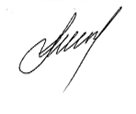 ВрИО начальника 5 НИЦ                                                                          К. Д. Моськин29 августа 2023Исп. Влад И.В.8 (495) 983 65 48, доб. 43-46